OSNOVNA ŠKOLA MILANA LANGA Bregana, Langova 214. 6. 2023.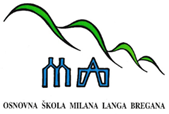 ŠKOLSKA  KUHINJA – MLIJEČNI OBROKza razdoblje od 19. do 21.6.2023. godinePonedjeljak:  kroasan čokolada + mlijekoUtorak: 	    pecivo sezam-mak + jogurtSrijeda:	    mafini + sokČetvrtak: 	    LJETNI ODMOR ZA UČENIKEPetak:             LJETNI ODMOR ZA UČENIKEJELOVNIK  ZA  UČENIKE U  PRODUŽENOM  BORAVKUza razdoblje od 19. do 21.6.2023. godinePonedjeljak: DORUČAK: jaja na oko + kruhRUČAK: krem juha od cvjetače + pohana puretina + krumpir + ciklaUtorak:DORUČAK: pašteta + kruh + sokRUČAK: grah varivo sa suhim mesom + kolač Srijeda:DORUČAK: čokoladni jastučići s mlijekomRUČAK: pureći paprikaš + široki rezanci Četvrtak: LJETNI ODMOR ZA UČENIKEPetak: LJETNI ODMOR ZA UČENIKE DOBAR TEK!